youngCaritas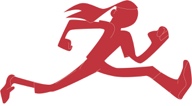 SponsorenlistECharitylauf Adalbert Stifter Praxisschule - Neue Mittelschule12.09.2019, 11:00 Uhr im Linzer StadionName Läufer/ Läuferin: _____________________________      Klasse: _______Projekte: Hilfe für krebskranke Kinder (Weißrussland) Arche Herzensbrücken (Unterstützung für Familien mit schwer erkrankten Kindern) Stöpselprojekt (Finanzierung von Therapien und Therapiebehelfen für Kinder mit Beeinträchtigung) Gelaufene Kilometer: ____________		Gesamtbetrag: ________________ youngCaritasSponsorenlistECharitylauf Adalbert Stifter Praxisschule - Neue Mittelschule12.09.2019, 11:00 Uhr im Linzer StadionName Läufer/ Läuferin: _____________________________      Klasse: _______Projekte: Hilfe für krebskranke Kinder (Weißrussland) Arche Herzensbrücken (Unterstützung für Familien mit schwer erkrankten Kindern) Stöpselprojekt (Finanzierung von Therapien und Therapiebehelfen für Kinder mit Beeinträchtigung) Gelaufene Kilometer: ____________		Gesamtbetrag: ________________ Name/SponsorBetrag je kmUnterschriftAbgabeName/SponsorBetrag je kmUnterschriftAbgabe